Publicado en España el 19/02/2018 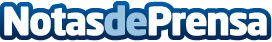 El precio de las motos clásicas fabricadas en España en los 60-70 suben más del 50% en los dós últimos añosLa fiebre por las motos españolas de la Edad de Oro llega desde California, el estado norteamericano que acogió lo mejor de la industria española de las dos ruedas hace casi cinco décadas. Los especialistas en restauraciones de Estados Unidos han re-descubierto aquellos desarrollos técnicos y multiplican sus exhibiciones en los mercados semanales de clásicas y en las competiciones amateurs, con la consiguiente revalorización de tarifas
Datos de contacto:Oak Power PRNota de prensa publicada en: https://www.notasdeprensa.es/el-precio-de-las-motos-clasicas-fabricadas-en_1 Categorias: Motociclismo Consumo Industria Automotriz http://www.notasdeprensa.es